14要下雨了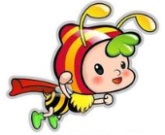 基础积累大巩固一、我的书写最漂亮。yì   zhí          jiā  shàng        yì   biān    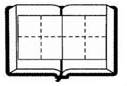      hǎo   ma          duì   ba          āi   yā 二、我能连线。  小燕子           忙着搬东西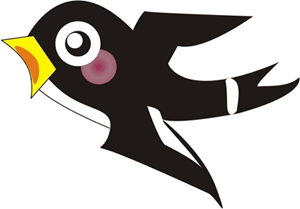 要下雨了      小鱼               忙着捉虫子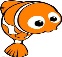               小蚂蚁            到水面上透气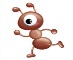 三、我会加标点。1.请你帮我捉害虫吧（      ）2.你是小红的妈妈吗（      ）3.要下雨了（       ）我还忙着捉虫子呢（      ）阅读能力大提升四、重点段落品析。   是要下雨了吗？小白兔往前边池子里一看，小鱼都游到水面上来了。   1.仿写句子。是要下雨了吗？                     吗？   2.小白兔看到了什么？                                                           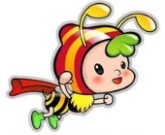 思维创新大拓展五、查一查。 要下雨了，小动物们还有哪些变化？请你说一说。    参考答案 一、一直  加上  一边  好吗  对吧  哎呀  二、要下雨了—小燕子忙着捉虫子  要下雨了—小鱼到水面上透气  要下雨了—小蚂蚁忙着搬东西三、 1.！  2.？  3.，  ！  四、1.是要打雷吗？  2.小鱼都游到水面上来了。  五、 狗泡水，要下雨